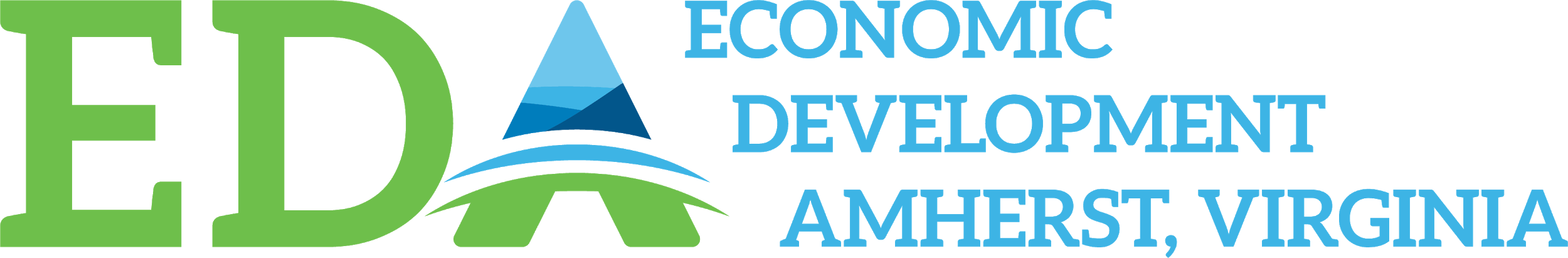 Data Sheet: Pad Ready 14 Acre Site, Amherst VA Address: Amelon Commerce Center, 200 East Progress Lane, Madison Heights, VA 24572This 14.6 acres site was graded in October 2017 into an 8.1 pad ready site that can accommodate a 109,000 SF building. The price of lot can be reduced based on new investment and jobs.Total Site Acreage: 14.6Graded Site Acreage: 8.1Zoning: M-1 Industrial Due Diligence completed in 2017: Phase I Environmental Site Assessment, Geotechnical,Endangered/Threatened Species ReviewOwner: Economic Development Authority of Amherst County Utilities: 3-Phase Power: Appalachian Power (AEP)Water/Sewer: Municipal - Amherst County Service AuthorityTelecommunications: Comcast Business Access to Highways: 4-lane connector road to highway US 29 (2 miles), US 460, I-64, I-81 nearbyPrice: $277,000 *price is negotiable based on the type of company and projected jobs and investment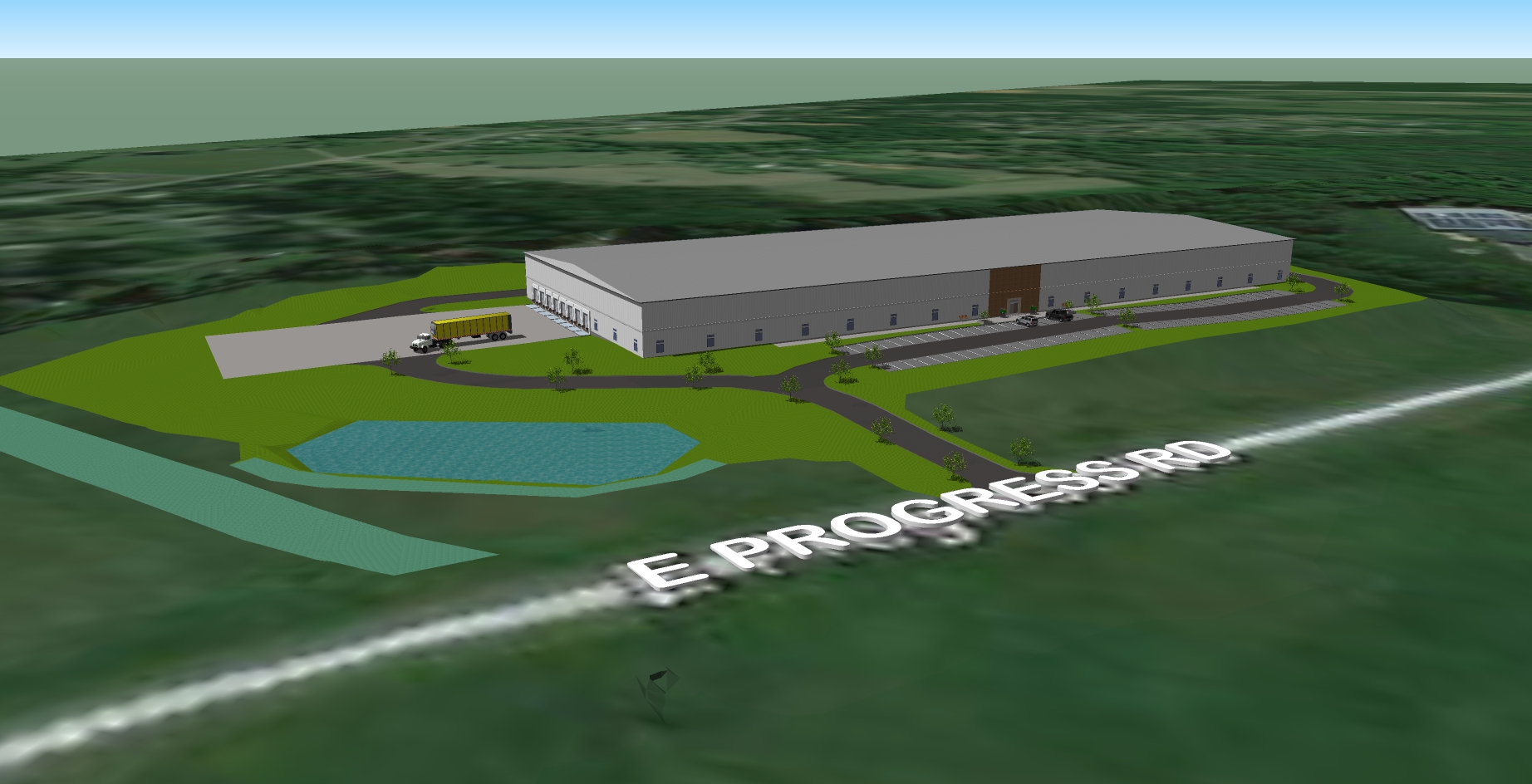 Other Companies in the Amelon Commerce Center: Quality Archery Design, England’s Stove Works, Integrated Technology Group, Old Dominion Footwear, H.S. Hutter CompanyNearby Companies in Amherst County: Jemison Metals (carbon flat-rolled products)Cooper Steel (steel fabricator)S&S Machine (machine shop) & Truball Archery (archery accessories)Commercial Steel Erection (engineered rigging and steel erection)Cowan Trucking (transportation)Contact: Victoria Hanson, Amherst County Economic Development434.946.5200 (Office) 434.260.4497 (Cell) www.amherstvabusiness.com